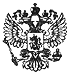 Распоряжение Правительства РФ от 24 ноября 2016 г. N 2496-р     1. В  целях  применения  Налогового  кодекса  Российской   Федерацииопределить:     коды  видов   деятельности   в   соответствии   с     Общероссийскимклассификатором видов экономической деятельности, относящихся к   бытовымуслугам, по перечню согласно приложению N 1;     коды услуг в соответствии с Общероссийским классификатором продукциипо видам экономической деятельности, относящихся к бытовым  услугам,   поперечню согласно приложению N 2.     2. Настоящее распоряжение вступает в силу с 1 января 2017 г.Председатель ПравительстваРоссийской Федерации                                         Д. Медведев                                                           Приложение N 1                                          к распоряжению Правительства РФ                                            от 24 ноября 2016 г. N 2496-р                                Переченькодов видов деятельности в соответствии с Общероссийским классификатором     видов экономической деятельности, относящихся к бытовым услугам     01.61; 10.11.4; 10.13.2; 10.31; 10.41; 10.61.2;  10.61.3;   13.10.9;13.30.3; 13.92.2; 13.99.4; 14.11.2; 4.12.2; 14.13.3;  14.14.4;   14.19.5;14.20.2; 14.31.2; 14.39.2;  15.20.5;  16.24;  16.29.3;  18.14;   23.70.2;25.50.1; 25.61; 25.62;  25.99.3:  31.02.2;  31.09.2;  32.12.6;   32.13.2;32.99; 33.12; 33.13; 33.15; 33.19; 38.32; 41.10;  41.20;  42.21;   43.21;43.22; 43.29; 43.31; 43.32; 43.32.1;  43.32.2;  43.32.3;  43.33;   43.34;43.34.1; 43.34.2; 43.39; 43.91; 43.99; 45.20; 45.20.1; 45.20.2; 45.20.3;45.20.4; 45.40.5; 47.78.22; 58.19; 74.10; 74.20;  74.30;  77.11;   77.12;77.21; 77.22; 77.29; 77.29.1; 77.29.2; 77.29.3; 77.29.9;  77.31;   77.33;77.33.1; 77.33.2; 81.21.1;  81.22;  81.29.1;  81,29.2;  81.29.9;   81.30;82.19; 88.10; 88.91;  93.29.3;  93.29.9;  95.11;  95.12;  95.21;   95.22;95.22.1;  95.22.2;  95.23;  95.24;  95.24.1;  95.24.2;  95.25;   95.25.1;95.25.2; 95.29; 95.29.1; 95.29.11; 95.29.12; 95.29.13; 95.29.2; 95.29.3;95.29.4;  95.29.41;  95.29.42;  95.29.43;  95.29.5;  95.29.6;    95.29.7;95.29.9; 96.01; 96.02; 96.02.1; 96.02.2; 96.03; 96.04; 96.09.                                                           Приложение N 2                                          к распоряжению Правительства РФ                                            от 24 ноября 2016 г. N 2496-р                                Переченькодов услуг в соответствии с Общероссийским классификатором продукции по     видам экономической деятельности, относящихся к бытовым услугам     01.61.10.140; 10.11.4; 10.13.14; 10.31;  10.41;  10.61.2;   10.61.3;13.10.93.120; 13.30.19.120;  13.92.99.200;  13.92.99.210;   13.92.99.220;13.92.99.230; 13.92.99.240;  13.92.99.250;  13.99.99.200;   13.99.99.210;13.99.99.220; 13.99.99.230;  13.99.99.240;  14.11.99.200;   14.12.99.200;14.12.99.220; 14.13.99.200;  14.13.99.210;  14.13.99.220;   14.13.99.230;14.13.99.240; 14.13.99.250;  14.14.99.200;  14.14.99.210;   14.14.99.220;14.14.99.230; 14.19.99.200;  14.19.99.210;  14.19.99.220;   14.19.99.230;14.19.99.240; 14.19.99.241;  14.19.99.242;  14.19.99.250;   14.19.99.260;14.19.99.270; 14.19.99.280;  14.19.99.290;  14.20.99.200;   14.20.99.210;14.20.99.220; 14.31.99.200;  14.39.99.200;  15.20.99.200;   15.20.99.211;15.20.99.212; 15.20.99.213;  15.20.99.214;  15.20.99.215;   15.20.99.216;15.20.99.217; 15.20.99.218;  15.20.99.219;  15.20.99.221;   15.20.99.222;15.20.99.223;  15.20.99.229;  15.20.99.230;   16.24.12;     16.29.99.200;18.14.10.200;  23.70.1;   25.50.11.110;   25.61.11.112;     25.61.11.140;25.62.20;  25.99.99.200;  25.99.99.211;   25.99.99.212;     25.99.99.213;25.99.99.214; 25.99.99.215;  25.99.99.216;  25.99.99.217;   25.99.99.218;25.99.99.219; 25.99.99.221;  25.99.99.222;  25.99.99.223;   25.99.99.224;25.99.99.229; 31.02.99.200;  31.09.91.112;  31.09.91.113;   31.09.91.115;31.09.99.200; 31.09.99.211;  31.09.99.212;  31.09.99.213;   31.09.99.214;31.09.99.215; 31.09.99.216;  31.09.99.217;  31.09.99.218;   31.09.99.219;31.09.99.221; 31.09.99.222;  31.09.99.223;  31.09.99.224;   31.09.99.229;32.12.99.200; 32.12.99.211;  32.12.99.212;  32.12.99.213;   32.12.99.214;32.12.99.215; 32.12.99.216;  32.12.99.217;  32.12.99.218;   32.12.99.219;32.13.99.200;  32.13.99.210;  32.99.3;  32.99.59;  33.12.17;    33.13.11;33.15.10; 33.19.10; 38.32.1;  41.10.10;  41.20.30;  41.20.40;   42.21.22;42.21.23; 42.21.24.110; 43.21.10; 43.22.11.120; 43.22.12.140;   43.29.11;43.29.12.110; 43.31.10; 43.32.10; 43.33.10;  43.33.2;  43.34;   43.39.11;43.91.19;  43.99.10;  43.99.40;  43.99.60;  43.99.90.130;   43.99.90.140;43.99.90.190;  45.20.11;  45.20.11.100;   45.20.11.111;     45.20.11.112;45.20.11.113; 45.20.11.114;  45.20.11.115;  45.20.11.116;   45.20.11.117;45.20.11.118; 45.20.11.200;  45.20.11.211;  45.20.11.212;   45.20.11.213;45.20.11.214; 45.20.11.215;  45.20.11.216;  45.20.11.217;   45.20.11.218;45.20.11.219; 45.20.11.221;  45.20.11.300;  45.20.11.400;   45.20.11.500;45.20.11.511; 45.20.11.512;  45.20.11.513;  45.20.11.514;   45.20.11.515;45.20.11.516; 45.20.11.517; 45.20.11.519; 45.20.12; 45.20.13;   45.20.14;45.20.2;   45.20.21;   45.20.21.100;    45.20.21.111;       45.20.21.112;45.20.21.113; 45.20.21.114;  45.20.21.115;  45.20.21.116;   45.20.21.117;45.20.21.118; 45.20.21.200;  45.20.21.211;  45.20.21.212;   45.20.21.213;45.20.21.214; 45.20.21.215;  45.20.21.216;  45.20.21.217;   45.20.21.218;45.20.21.219; 45.20.21.221;  45.20.21.222;  45.20.21.223;   45.20.21.224;45.20.21.300; 45.20.21.400;  45.20.21.500;  45.20.21.511;   45.20.21.512;45.20.21.513; 45.20.21.514;  45.20.21.515;  45.20.21.516;   45.20.21.517;45.20.21.519;  45.20.22;  45.20.23;  45.20.30;  45.40.5;    45.40.50.110;45.40.50.111; 45.40.50.112;  45.40.50.113;  45.40.50.114;   45.40.50.115;45.40.50.119; 47.88.20.200; 58.19.11.200; 74.10.11; 74.10.19;   74.20.21;74.20.21.111; 74.20.21.112;  74.20.21.113;  74.20.21.114;   74.20.21.115;74.20.21.116;  74.20.21.119;  74.20.23;  74.20.31;  74.20.32;   74.20.39;74.30; 77.11.10; 77.12.11; 77.21.10; 77.22.10; 77.29; 77.31.10; 77.33.1;81.21.10; 81.22.11; 81.22.13; 81.29.12;  81.29.13;  81.29.19;   81.30.10;82.19.13;  88.10.14;  88.91.13;   93.29.19;   93.29.21;     95.11.10.110;95.11.10.120;  95.11.10.130;  95.11.10.190;   95.12.10;     95.21.10.100;95.21.10.110; 95.21.10.120;  95.21.10.130;  95.21.10.140;   95.21.10.150;95.21.10.160; 95.21.10.190;  95.21.10.200;  95.21.10.300;   95.22.10.100;95.22.10.110; 95.22.10.120;  95.22.10.130;  95.22.10.140;   95.22.10.150;95.22.10.160; 95.22.10.170;  95.22.10.180;  95.22.10.190;   95.22.10.200;95.22.10.211; 95.22.10.212;  95.22.10.213;  95.22.10.214;   95.22.10.215;95.22.10.216; 95.22.10.217;  95.22.10.218;  95.22.10.219;   95.22.10.221;95.22.10.222; 95.22.10.223;  95.22.10.224;  95.22.10.225;   95.22.10.226;95.22.10.227; 95.22.10.228;  95.22.10.229;  95.22.10.230;   95.22.10.241;95.22.10.242; 95.22.10.243;  95.22.10.244;  95.22.10.245;   95.22.10.246;95.22.10.247; 95.22.10.248;  95.22.10.249;  95.22.10.251;   95.22.10.252;95.22.10.253; 95.22.10.254;  95.22.10.255;  95.22.10.256;   95.22.10.257;95.22.10.258; 95.22.10.259;  95.22.10.300;  95.22.10.310;   95.22.10.320;95.22.10.390; 95.23.10.100;  95.23.10.110;  95.23.10.111;   95.23.10.112;95.23.10.113; 95.23.10.114;  95.23.10.115;  95.23.10.116;   95.23.10.117;95.23.10.118; 95.23.10.119;  95.23.10.120;  95.23.10.121;   95.23.10.122;95.23.10.123; 95.23.10.124;  95.23.10.125;  95.23.10.126;   95.23.10.127;95.23.10.128; 95.23.10.129;  95.23.10.130;  95.23.10.131;   95.23.10.132;95.23.10.133; 95.23.10.140;  95.23.10.190;  95.23.10.191;   95.23.10.192;95.23.10.193; 95.23.10.194;  95.23.10.195;  95.23.10.196;   95.23.10.197;95.23.10.198; 95.23.10.199;  95.23.10.200;  95.24.10.110;   95.24.10.111;95.24.10.112; 95.24.10.113;  95.24.10.114;  95.24.10.115;   95.24.10.116;95.24.10.117; 95.24.10.118;  95.24.10.119;  95.24.10.120;   95.24.10.130;95.24.10.190; 95.24.10.191;  95.24.10.192;  95.24.10.193;   95.24.10.194;95.24.10.199; 95.25.11.100;  95.25.11.111;  95.25.11.112;   95.25.11.113;95.25.11.114; 95.25.11.115;  95.25.11.116;  95.25.11.117;   95.25.11.118;95.25.11.119; 95.25.11.121;  95.25.11.122;  95.25.11.123;   95.25.11.124;95.25.11.125; 95.25.11.126;  95.25.11.129;  95.25.12.110;   95.25.12.111;95.25.12.114; 95.25.12.115;  95.25.12.119;  95.29.11.100;   95.29.11.110;95.29.11.120; 95.29.11.130;  95.29.11.140;  95.29.11.150;   95.29.11.160;95.29.11.170; 95.29.11.180;  95.29.11.190;  95.29.11.191;   95.29.11.192;95.29.11.193; 95.29.11.194;  95.29.11.195;  95.29.11.200;   95.29.11.210;95.29.11.220; 95.29.11.230;  95.29.11.240;  95.29.11.250;   95.29.11.260;95.29.11.270; 95.29.11.280;  95.29.11.290;  95.29.11.300;   95.29.11.400;95.29.11.410; 95.29.11.420;  95.29.11.430;  95.29.11.440;   95.29.11.450;95.29.11.460;   95.29.11.490;   95.29.12;   95.29.13;       95.29.14.110;95.29.14.111; 95.29.14.112;  95.29.14.113;  95.29.14.114;   95.29.14.115;95.29.14.116;  95.29.14.117;  95.29.14.118;   95.29.14.119;     95.29.19;95.29.19.100; 95.29.19.110;  95.29.19.120;  95.29.19.130;   95.29.19.140;95.29.19.190; 95.29.19.200;  95.29.19.211;  95.29.19.212;   95.29.19.213;95.29.19.214; 95.29.19.215;  95.29.19.216;  95.29.19.217;   95.29.19.218;95.29.19.219; 95.29.19.221;  95.29.19.222;  95.29.19.223;   95.29.19.224;95.29.19.225; 95.29.19.229;  95.29.19.300;  96.01.12.111;   96.01.12.111;96.01.12.113; 96.01.12.114;  96.01.12.115;  96.01.12.116;   96.01.12.117;96.01.12.118; 96.01.12.119;  96.01.12.121;  96.01.12.122;   96.01.12.123;96.01.12.124; 96.01.12.125;  96.01.12.126;  96.01.12.127;   96.01.12.128;96.01.12.129; 96.01.12.131;  96.01.12.132;  96.01.12.133;   96.01.12.134;96.01.12.135; 96.01.12.136;  96.01.12.137;  96.01.12.138;   96.01.12.139;96.01.12.141; 96.01.12.142;  96.01.12.143;  96.01.12.144;   96.01.12.145;96.01.12.200; 96.01.12.211;  96.01.12.212;  96.01.12.213;   96.01.12.214;96.01.12.215; 96.01.12.216;  96.01.12.217;  96.01.12.218;   96.01.12.219;96.01.12.221; 96.01.12.222;  96.01.12.223;  96.01.12.224;   96.01.12.225;96.01.12.226; 96.01.12.227;  96.01.12.228;  96.01.12.229;   96.01.12.231;96.01.12.232; 96.01.12.233;  96.01.12.234;  96.01.12.235;   96.01.12.236;96.01.12.237; 96.01.14.111;  96.01.14.112;  96.01.14.113;   96.01.14.114;96.01.14.115; 96.01.14.116;  96.01.14.117;  96.01.14.119;   96.01.19.100;96.01.19.111; 96.01.19.112;  96.01.19.113;  96.01.19.114;   96.01.19.115;96.01.19.116; 96.01.19.117;  96.01.19.118;  96.01.19.119;   96.01.19.121;96.01.19.122; 96.01.19.123;  96.01.19.124;  96.01.19.125;   96.01.19.126;96.01.19.127; 96.01.19.128;  96.01.19.129;  96.01.19.131;   96.01.19.132;96.01.19.139;   96.02.11;   96.02.12;   96.02.13.111;       96.02.13.112;96.02.13.113; 96.02.13.114;  96.02.13.115;  96.02.13.116;   96.02.13.117;96.02.13.120; 96.02.13.130;  96.02.19.110;  96.02.19.111;   96.02.19.112;96.03.11.100; 96.03.11.200;  96.03.11.300;  96.03.11.311;   96.03.11.312;96.03.11.313; 96.03.11.314;  96.03.11.315;  96.03.11.316;   96.03.11.319;96.03.12.111; 96.03.12.112;  96.03.12.113;  96.03.12.114;   96.03.12.115;96.03.12.116; 96.03.12.117;  96.03.12.118;  96.03.12.119;   96.03.12.121;96.03.12.122;   96.03.12.123;   96.03.12.129;   96.04.10;       96.09.11;96.09.19.111; 96.09.19.112;  96.09.19.113;  96.09.19.114;   96.09.19.115;96.09.19.116; 96.09.19.125;  96.09.19.126;  96.09.19.127;   96.09.19.128;96.09.19.129; 96.09.19.139.

ГАРАНТ.РУ: http://www.garant.ru/hotlaw/federal/1023429/#ixzz4RSJ9h9ZJ